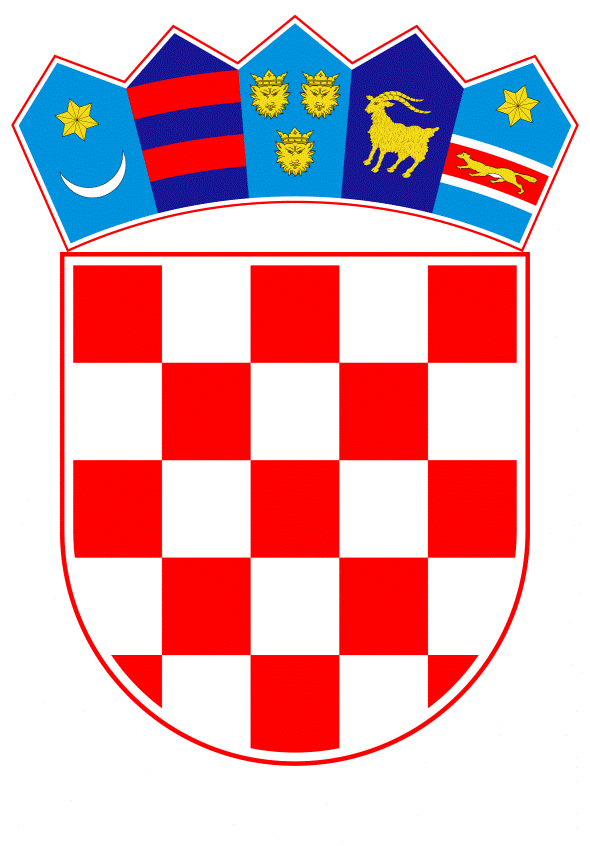 VLADA REPUBLIKE HRVATSKEZagreb, 6. veljače 2020.______________________________________________________________________________________________________________________________________________________________________________________________________________________________Banski dvori | Trg Sv. Marka 2  | 10000 Zagreb | tel. 01 4569 222 | vlada.gov.hrPrijedlogNa temelju članka 12. stavka 2. Zakona o sustavu strateškog planiranja i upravljanja razvojem Republike Hrvatske (Narodne novine, broj 123/2017.) i članka 31. stavka 2. Zakona o Vladi Republike Hrvatske (Narodne novine, br. 150/11, 119/14, 93/16 i 116/18), Vlada Republike Hrvatske donijela je na sjednici održanoj __________________2020. godine O D L U K Uo donošenju Akcijskog plana za prevenciju nasilja u školama 2020. - 2024.I.Donosi se Akcijski plan za prevenciju nasilja u školama 2020. - 2024. (u daljnjem tekstu: Akcijski plan), u tekstu koji je dostavilo Ministarstvo znanosti i obrazovanja aktom, klase: 602-01/19-01/00776, urbroja: 533-08-20-0021, od 29. siječnja 2020. godine.II.	Ukupna financijska sredstva potrebna za provedbu aktivnosti iz Akcijskog plana za prevenciju nasilja u školama za razdoblje od 2020. do 2024. godine iznose 27.077.500,00 kuna. 	Financijska sredstva u iznosu od 16.377.500,00 kuna za provedbu aktivnosti iz Akcijskog plana osigurana su Državnom proračunu Republike Hrvatske za 2020. godinu i projekcijama za 2021. i 2022. godinu (Narodne novine, broj 117/19) u okviru razdjela 080 – Ministarstvo znanosti i obrazovanja, Glave 08005 Ministarstvo znanosti i obrazovanja, Programa 3701 na aktivnosti A577130 Poticaji udrugama za izvaninstitucionalni odgoj i obrazovanje djece i mladih, u iznosu od 3.000.000,00 kuna u 2020. godini, te u istim iznosima u 2021. i 2022. godini, te na aktivnosti A577016 Prevencija nasilja i ovisnosti, u iznosu od 2.377.500,00 kuna u 2020. godini, te u iznosu 2.650.000,00 kuna u 2021. i 2.350.000,00 kuna u 2022. godini. 	Za provedbu aktivnosti iz Akcijskog plana u 2023. i 2024. godini sredstva će biti osigurana u okviru istih aktivnosti, u ukupnom iznosu od 5.350.000,00 kuna godišnje.	Ostali dionici u provedbi Akcijskog plana svoje aktivnosti provodit će u sklopu redovitih djelatnosti te nije potrebno osigurati dodatna sredstva.III.Zadužuje se Ministarstvo znanosti i obrazovanja da o ovoj Odluci izvijesti nadležna tijela i organizacije uključene u provedbu Akcijskog plana, te da objavi Akcijski plan iz točke I. ove Odluke na svojim mrežnim stranicama.IV.Ova Odluka stupa na snagu danom donošenja, a bit će objavljena u Narodnim novinama.Klasa: Urbroj: Zagreb, PREDSJEDNIKmr. sc. Andrej PlenkovićOBRAZLOŽENJEAkcijski plan za prevenciju nasilja u školama od 2020. do 2024. godine (u daljnjem tekstu: Akcijski plan) izradilo je Povjerenstvo za izradu Akcijskoga plana osnovano odlukama ministrice znanosti i obrazovanja od siječnja i svibnja 2019. godine. Nacrt Akcijskog plana stavljen je na savjetovanje sa zainteresiranom javnošću 12. lipnja 2019., koje je trajalo do 12. srpnja 2019. godine. Odgovori na komentare objavljeni su na portalu e-Savjetovanja 1. listopada 2019. godine.S obzirom na raznovrsne razorne posljedice nasilja, njegova prevencija je zakonski, etički i ekonomski imperativ. Svrha i smisao ovog dokumenta je u operacionalizaciji prevencije nasilja u hrvatskim školskim ustanovama, definiranjem aktivnosti koje će u sinergijskom djelovanju nadležnih tijela državne uprave, školskih ustanova, nevladinih organizacija i drugih dionika pridonijeti najboljoj mogućoj zaštiti svih dionika odgojno-obrazovnoga sustava od svakog oblika nasilja. Važnost zaštite djece i mladih od svakog oblika nasilja uz Ustav Republike Hrvatske naglašena je u mnogim međunarodnim i nacionalnim dokumentima i propisima: Konvenciji UN-a o pravima djeteta, Konvenciji o pravima osoba s invaliditetom, Konvenciji Vijeća Europe o sprečavanju i borbi protiv nasilja nad ženama i nasilja u obitelji, Strategiji Vijeća Europe za prava djeteta (2016. – 2021.), Nacionalnoj strategiji za prava djece u RH za razdoblje od 2014. do 2020. godine, Strategiji obrazovanja, znanosti i tehnologije, Zakonu o odgoju i obrazovanju u osnovnoj i srednjoj školi i drugim značajnim propisima.Akcijski plan ima, na temelju spomenutih dokumenata i ostalih dokumenata, suvremenih znanstvenih spoznaja te praktičnog iskustva mnogobrojnih stručnjaka, djece i predstavnika civilnog sektora, šest ciljeva: (1) Uskladiti i unaprijediti zakonodavni okvir za prevenciju nasilja u školama, (2) Ostvariti sustavno prikupljanje i obradu podataka koji su relevantni za prevenciju nasilja u školama, (3) Poboljšati kvalitetu i praćenje te povećati broj verificiranih školskih programa/projekata za prevenciju nasilja koji se provode u školama, (4) Osigurati sustavne mjere potpore u prevenciji nasilja u školama učenicima, učiteljima, roditeljima/skrbnicima, (5) Osigurati pretpostavke za ostvarenje nulte tolerancije na nasilje u školama i (6) Provesti medijsku kampanju o prevenciji nasilja u školama.  Akcijski plan donosi Vlada Republike na temelju čl. 12. Zakona o sustavu strateškog planiranja i upravljanja razvojem Republike Hrvatske.Ukupna financijska sredstva potrebna za provedbu aktivnosti iz Akcijskog plana za prevenciju nasilja u školama za razdoblje od 2020. do 2024. godine iznose 27.077.500 kuna.Financijska sredstva u iznosu od 16.377.500 kuna za provedbu aktivnosti iz Akcijskog plana osigurana su Državnome proračunu za 2020. godinu i projekcijama za 2021. i 2022. (NN 117/19) u okviru razdjela 080 – Ministarstvo znanosti i obrazovanja, Glave 08005 Ministarstvo znanosti i obrazovanja, Programa 3701 na aktivnosti A577130 Poticaji udrugama za izvaninstitucionalni odgoj i obrazovanje djece i mladih, u iznosu  od 3.000.000 kuna u 2020. te istim iznosima u 2021. i 2022. te na aktivnosti A577016 Prevencija nasilja i ovisnosti u iznosu od 2.377.500 kuna u 2020. godini te u iznosu 2.650.000 kuna u 2021. i 2.350.000 kuna u 2022. godini. Za provedbu aktivnosti iz Akcijskog plana u 2023. i 2024. godini sredstva će biti osigurana u okviru istih aktivnosti u ukupnom iznosu od 5.350.000 kuna godišnje.Ostali dionici u provedbi Akcijskog plana svoje aktivnosti provodit će u sklopu redovitih djelatnosti te nije potrebno osigurati dodatna sredstva. Predlagatelj:Ministarstvo znanosti i obrazovanjaPredmet:Prijedlog odluke o donošenju Akcijskog plana za prevenciju nasilja u školama 2020. - 2024.